ТЕСТОВЫЕ ЗАДАНИЯ К ПРОФЕССИОНАЛЬНОМУ МОДУЛЮ.ВАРИАНТ IВопрос № 1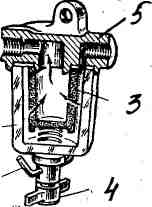 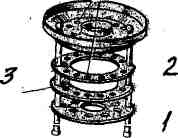 Укажите номера составных частей топливного фильтра тонкой очистки:1.Фильтрующий элемент2.Гайка3.Скоба крепления4.ОтстойникЭталон ответа: 3 – 4 – 1 – 2Вопрос № 2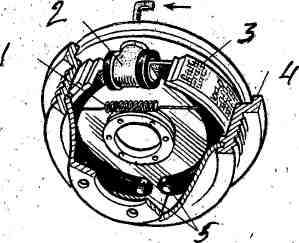 Укажите номера составных частей колесного барабанного тормозного механизма с гидроприводом:1.Рабочий цилиндр2.Стяжная пружина3.Тормозная колодка с накладкой4.Тормозной барабан5.Опорные пальцыЭталон ответа: 2 – 1 – 3 – 4 – 5Вопрос № 3Укажите цифрами последовательность разборки автомобиля:1.Радиатор2.Кабина3.Двигатель4.Электрооборудование5.Топливо – и маслопроводыЭталон ответа: 3 – 4 – 5 – 1 – 2Вопрос № 4Укажите цифрами достоинства водяной системы охлаждения двигателябесшумностьгерметизациястабильность режимакропотливый уходдолговечностьэталон ответа: 1 – 3 – 5Вопрос № 5Какие приборы предназначены для измерения давления?вакуумметрманометрмикрокаторнормалемервискозиметрэталон ответа: 1 - 2ВАРИАНТ IIВопрос № 1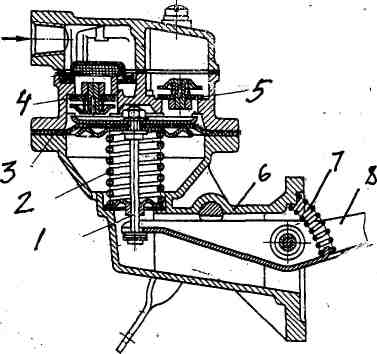 Укажите номера основных деталей топливо – подкачивающего насоса.1.Выпускной клапан2.Диафрагма3.Впускной клапан4.Пружина5.ШтокЭталон ответа: 5 – 3 – 4 -2 – 1Вопрос № 2Укажите номера деталей клапанного механизма газораспределения: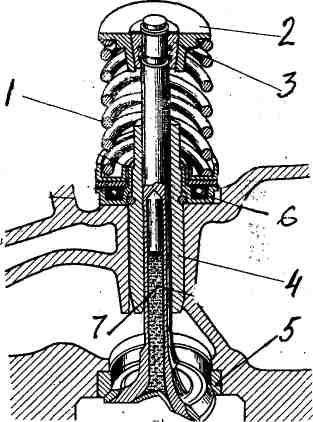 Сухарики, упорная шайба, пружина, направляющая втулка, седло клапанаЭталон ответа: 3 – 2 – 1 – 4 – 5Вопрос № 3Укажите цифрами последовательность снятия шкива с вала жидкостного насоса (с помощью универсального съемника).подвести захваты съемника под нижнюю кромку шкивазакрепить корпус насоса в тискахвращать ходовой винт по часовой стрелкеострие ходового винта упереть в торец валазафиксировать захваты съемникаэталон ответа: 2 – 1 – 5 – 4 – 3Вопрос № 4Укажите цифрами назначение термостатаиспарениерегулирование температурырасширениеускоренный прогревпредохранение от переохлажденияэталон ответа: 2 – 4 – 5Вопрос № 5Назовите отсчетные устройства измерительных приборовугловыешкальныецифровыерегистрирующиеэталон ответа: 2 – 3 - 4ВАРИАНТ III Вопрос  № 1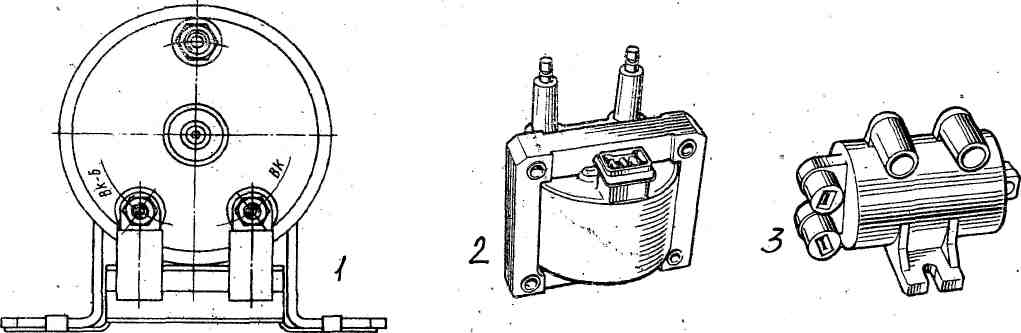 Укажите номера катушек зажигания следующих типов:Опрессованная пластмассойС замкнутой магнитной цепьюМаслонаполненная с разомкнутой магнитной цепьюОбразец ответа: 3 – 2 – 1Вопрос № 2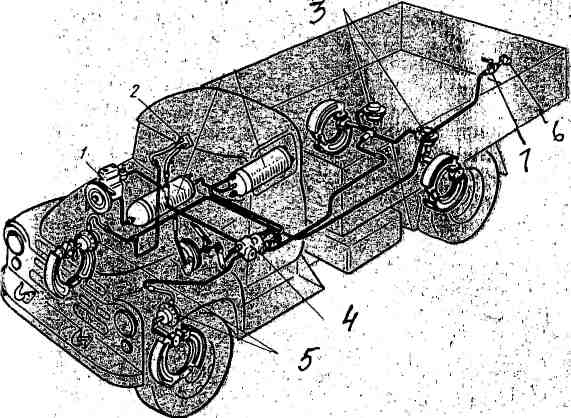 Укажите номера элементов пневмопривода тормозов ЗИЛ-130.Тормозные камеры задних колесТормозные камеры передних колесКомпрессорРегулятор давленияТормозной кранЭталон ответа: 3 – 5 – 1 – 2 – 4Вопрос № 3Укажите цифрами последовательность снятия переднего колеса автомобиля.вывесить подъемником (домкратом) разбираемую сторону передней оси автомобиля и зафиксировать ее (козлы, подставки)зафиксировать автомобиль в неподвижном состоянии стояночным тормозом и упорами под колесареверсивным гайковертом вывернуть гайки (винты) крепления колесаторцевым ключом с воротком ослабить на ½  … ¾ оборота гайки (винта) крепления колесаснять колесо со ступицыэталон ответа: 3 – 1 – 4 – 2 – 5Вопрос № 4Укажите, к чему приведет понижение уровня охлаждающей жидкости в системе охлаждения работающего двигателя.к перегревук заклиниваниюк конвекции к выплавлению вкладышей подшипниковк конденсацииэталон ответа: 1 – 2 – 4Вопрос № 5Укажите бесшкальные измерительные приборыкалибрысчетчик газамагазин сопротивленияштангенциркульэталон ответа: 1 – 2 – 3 ВАРИАНТ IVВопрос № 1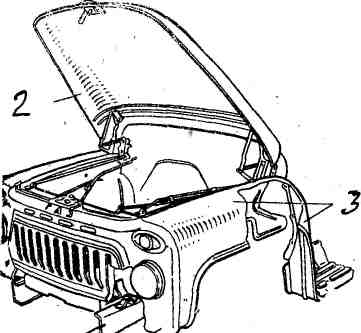 Укажите номера основных составных частей кузова грузового автомобиля.Облицовка фар и радиатораПередние и задние крыльяКапотЦельносварной корпусЭталон ответа: 4 – 3 – 2 – 1Вопрос № 2Укажите номера деталей рулевого привода при зависимой подвеске колес ЗИЛ-130.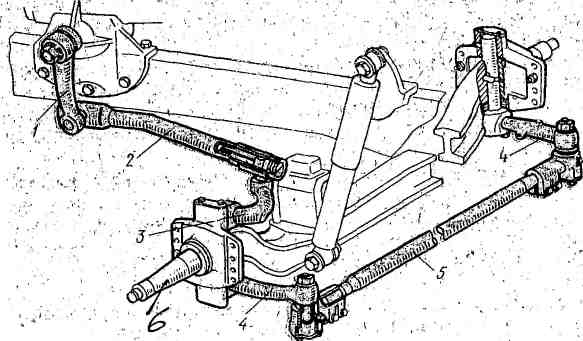 Верхний рычаг поворотной цапфыНижний рычаг поворотной цапфыРулевая сошкаПродольная тягаПоперечная тягаЭталон ответа:  3 – 4 – 1 – 2 – 5Вопрос № 3Укажите последовательность снятия двигателя с автомобиля.отсоединить шланги системы охлажденияотсоединить электропровода от  АКБ, генератора, стартера, катушки зажиганияслить масло из двигателяслить охлаждающую жидкостьотсоединить шланг от вакуумного усилителя тормозовэталон ответа: 3 – 4 – 1 – 2 – 5Вопрос № 4Укажите возможные неисправности системы охлаждения, если двигатель перегревается.выплавление вкладышей подшипниковзасорение радиатора и блока цилиндровослабление и обрыв ремня вентиляторазаклинивание поршнязаедание, поломка термостатаэталон ответа: 2 – 3 – 5Вопрос № 5Укажите предназначение угольников с углом 90º.разметка и контроль прямых углов деталейопределение биения валовпроверка взаимной перпендикулярности отдельных поверхностей деталеймонтаж оборудованияпроверка инструментов, станковэталон ответа: 1 – 3 – 4 - 5ВАРИАНТ VВопрос № 1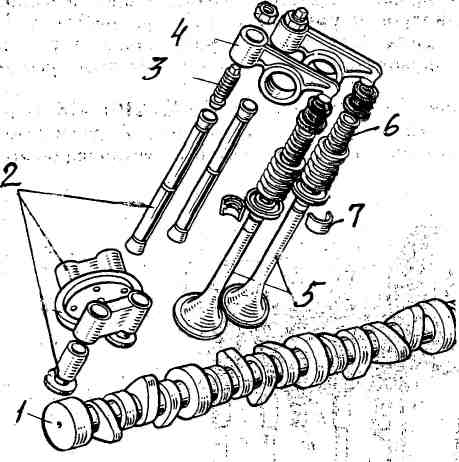 Укажите номера основных деталей механизма газораспределения КамАЗ:Впускной и выпускной клапаныКоромыслоРегулировочный винтТолкатель с направляющей втулкой и штангойРаспределительный валЭталон ответа: 5 – 4 – 3 – 2 – 1Вопрос № 2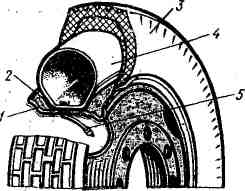 Укажите номера элементов автомобильного колеса с шинойПокрышкаКамераВентильОбод колесаОбодная лентаЭталон ответа: 3 – 4 – 5 – 1 – 2Вопрос № 3Укажите последовательность снятия поршневого кольца с поршня при помощи спец. приспособления.сжать рукоятки съемника пальцами правой руки, разжимая снимаемое кольцоввести усики приспособления в зазор замка снимаемого кольцазажать пальцами левой руки юбку поршня с кольцамиснять приспособление вместе с кольцом с поршняэталон ответа: 3 – 2 – 1 – 4Вопрос № 4Укажите способы снижения трения в узлах и механизмах автомобиляохлаждениесмазкаиспользование подшипников скольженияиспользование подшипников качениянагревэталон ответа: 2 – 3 – 4Вопрос № 5Укажите приборы для определения плотности электролитаареометриндикаторплотномерманометрстетоскопэталон ответа: 1 – 3 